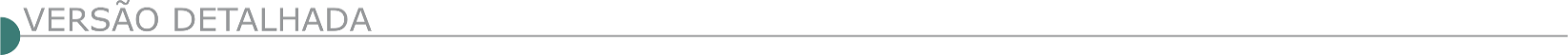 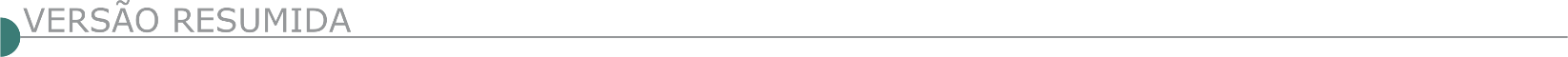 ESTADO DE MINAS GERAISDNIT - SUPERINTENDÊNCIA REGIONAL EM MINAS GERAIS SERVIÇO 2-SRE-MG AVISO DE REABERTURA DE PRAZO PREGÃO Nº 186/2022 Comunicamos a reabertura de prazo da licitação supracitada, processo Nº 50606001103202260. , publicada no D.O.U de 14/06/2022 . Objeto: Pregão Eletrônico - Contratação de empresa para execução dos serviços de manutenção (conservação/recuperação) na rodovia BR-365/MG com vistas a execução de Plano de Trabalho e Orçamento (PATO). Trecho: ENTR BR-251(A) (MONTES CLAROS) ENTR BR-364(B) (INÍCIO PONTE S/RIO PARNAÍBA) (DIV MG/GO); Subtrecho: ENTR BR-146(B) (P/CRUZEIRO DA FORTALEZA) - ENTR MG-223/ACESSO IRAÍ DE MINAS; Segmento: km 431,50 ao km 523,30, Extensão: 91,80 km; sob a coordenação da Superintendência Regional do DNIT em MG. Novo Edital: 20/10/2022 das 08h00 às 12h00 e de13h00 às 17h00. Endereço: Www.dnit.gov.br BELO HORIZONTE – MG - Entrega das Propostas: a partir de 20/10/2022 às 08h00 no site www.comprasnet.gov.br. Abertura das Propostas: 03/11/2022, às 10h00 no site www.comprasnet.gov.br. EMPRESA DE PESQUISA AGROPECUÁRIA DE MINAS GERAIS – EPAMIG - AVISO DE LICITAÇÃO PROCESSO LICITATÓRIO Nº 3051002000224/2022 PROCEDIMENTO DAS ESTATAIS Nº 1651/2022 PROCESSO SEI/MG Nº 3050.01.0001651/2022-79 Objeto: contratação de empresa especializada com fornecimento de material e mão de obra, para OBRA DE REFORMA DO LATICÍNIO do Campo Experimental de Acauã - CEAC, conforme especificações e condições constantes do Edital. Abertura das propostas ocorrerá no dia 18/11/2022 com início às 09:00. Edital e anexos encontram-se disponíveis no endereço Av. José Cândido da Silveira, 1647 – Bairro União – Belo Horizonte – MG, gratuitamente através dos sites www.compras.mg.gov.br e www.epamig.br. Informações complementares através dos telefones: (031)34895042 – 34895004 3 cm.BELO VALE PREFEITURA MUNICIPAL - CONCORRÊNCIA Nº: 016/2022 PROCESSO N° 105/2022Data Da Abertura das Propostas: 26/10/2022, Horário: 13:00h. Objeto: Contratação de empresa para execução de serviços de terraplenagem, drenagem e pavimentação com fornecimento de material, mão de obra e equipamento conforme projeto de infraestrutura na estrada dos Paivas e Morro da Pedra conforme planilha orçamentária, cronograma físico financeiro, memorial descritivo, projetos anexos ao presente Edital, partes integrantes e complementares do presente Instrumento.PREFEITURA MUNICIPAL DE CALDAS-MG TOMADA DE PREÇOS Nº 07/2022 A Prefeitura Municipal de Caldas-MG vem através do Prefeito Municipal e Comissão Permanente de Licitações vem tornar público a realização do seguinte procedimento licitatório: PRC 0172/2022 – Tomada de Preços nº 08/2022. Objeto: Contratação de serviços em regime de empreitada global, de material e mão-de-obra, para execução de revitalização da entrada da cidade, iniciando no pórtico de entrada, percorrendo a Alameda Dr. Nelson de Paiva, e concluindo na entrada da propriedade da EPAMIG, neste município de Caldas-MG. Data: 16/11/2022 – 09h00min. -O Edital do Processo Licitatório está à disposição dos interessados na sede da Prefeitura Municipal de Caldas/MG, pelo telefone (35)3575- 1578, pelo site www.caldas.mg.gov.br ou pelo e-mail diretorialicitacaocaldas@gmail.com. PREFEITURA DE CAMPO FLORIDO DEPARTAMENTO DE LICITAÇÕES AVISO DE LICITAÇÃO PROCESSO LICITATÓRIO Nº 070/2022 TOMADA DE PREÇOS 002/2022 A Prefeitura Municipal de Campo Florido MG torna público nos termos da Lei 8666/93 e suas alterações que fará realizar através da Comissão Permanente de Licitações o Processo Licitatório nº 070/2022 – Tomada de Preços nº 002/2022, do tipo MENOR PREÇO POR EMPREITADA GLOBAL para A Prefeitura Municipal de Campo Florido torna público nos termos das leis 8666/93 o Edital do PROC. LICITATÓRIO Nº 070/2022 - TOMADA DE PREÇOS Nº 002/2022 - CONTRATAÇÃO DE EMPRESA ESPECIALIZADA PARA EXECUÇÃO DE SERVIÇO DE OBRA DE PAVIMENTAÇÃO NA AVENIDA DR. MARCOS VINICIUS BARRETO NO BAIRRO COMENDADOR TÉRCIO WANDERLEI NA CIDADE DE CAMPO FLORIDO – MG CONFORME MEMORIAL TÉCNICO DESCRITIVO, MEMORIA DE CÁLCULO, ORÇAMENTOS, CRONOGRAMA DE ETAPAS, CRONOGRAMA FÍSICO FINANCEIRO E PLANILHA ORÇAMENTÁRIA. A abertura dos envelopes ocorrerá no dia 04 de novembro de 2022 as 09h00min horas. Quaisquer informações poderão ser obtidas pelo e-mail licitação@campoflorido.mg.gov.br. PREFEITURA MUNICIPAL DE CONFINS AVISO EDITAL - TOMADA DE PRÇO Nº 017/2022 AVISO DE EDITAL PROCESSO LICITATÓRIO Nº 082/2022 TOMADA DE PREÇO Nº 017/2022O Município de Confins/MG comunica que realizará no dia 07 de novembro de 2022 ás 09:00hs, Licitação na modalidade TOMADA DE PREÇOS nº 017/2022, cujo objeto é a Contratação de empresa especializada em engenharia, por meio de licitação, para execução de obras de urbanização no CRASLEM localizado na Rua Lagoa Santa, nº 63, centro da cidade de Confins/MG.O edital poderá ser adquirido no endereço eletrônico: https://www.confins.mg.gov.br/portal/editais/1. Os envelopes de documentação e proposta de preço serão protocoladas até 09:00hs no Setor de protocolo da Prefeitura do dia 07/11/2022. A abertura será às 09:30hs do dia 07/11/2022 no Setor de Licitação da Sede da Prefeitura, Rua Gustavo Rodrigues, 265, centro, Confins/MG. Tel. de contato (31) 3665-7829.PREFEITURA MUNICIPAL DE CORDISLÂNDIA AVISO DE DATA DE ABERTURA DOS ENVELOPES DE PROPOSTAS DA TOMADA DE PREÇOS Nº. 005/2022. AVISO DE DATA DE ABERTURA DOS ENVELOPES DE PROPOSTAS DA TOMADA DE PREÇOS nº. 005/2022. Objeto: Contratação de empresa especializada para prestação de serviços de reforma da escola João Maciel no município de Cordislândia - MG, com fornecimento de material, equipamentos e mão-de-obra. A sessão para abertura dos envelopes de propostas será no dia 27/10/2022 às 15:00 horas de forma presencial, na Prefeitura de Cordislândia/MG, situada na Praça Sagrado Coração de Jesus n° 12, Centro, Cordislândia/MG. Os interessados poderão obter gratuitamente a íntegra do edital de licitação no site www.cordislandia.mg.gov.br, demais informações ou esclarecimentos poderão ser obtidos pelo e-mail licitacao@cordislandia.mg.gov.br ou no telefone (35) 3244-1081. PREFEITURA MUNICIPAL DE DORES DO INDAIÁ - MG, PROCESSO LICITATÓRIO N° 243/2022, NA MODALIDADE PREGÃO REGISTRO DE PREÇOS N° 111/2022.AVISO DE LICITAÇÃO – Objeto: CONTRATAÇÃO DE EMPRESA ESPECIALIZADA PARA PRESTAÇÃO DE SERVIÇOS DE COLETA, TRANSPORTE E DESTINAÇÃO FINAL DE RESÍDUOS SÓLIDOS URBANOS DO Município DE DORES DO INDAIÁ. Sendo a sessão eletrônica marcada para o dia 09/11/2022 às 08:00 horas. Informações podem ser obtidas no setor Licitações à Praça do Rosário, 268, Fone (37) 3551-6256 ou pelo e-mail - licitacao@doresdoindaia.mg.gov.br.FORMIGA/ MG - LICITAÇÕES; PORTARIAS; DECRETOS; EXTRATOS; RESOLUÇÕES CONCORRÊNCIA Nº 005/2021 NOVA ABERTURA NOVA ABERTURA - PREFEITURA MUNICIPAL DE FORMIGA – MG- PROCESSO DE LICITAÇÃO Nº 176/2021 – MOD. CONCORRÊNCIA Nº 005/2021. TIPO: MENOR PREÇO. REGIME DE EXECUÇÃO: EMPREITADO POR PREÇO UNITÁRIO. OBJETO: Contratação de empresa especializada para execução da obra ―Construção da Estação de Tratamento de Esgoto (ETE) ‖, localizada na fazenda Vargem Grande S/Nº, em Formiga – MG, conforme projetos, planilha orçamentária, especificação particular (memorial descritivo), memorial de cálculo, cronograma físico financeiro, por meio do Termo de Compromisso nº 0350922-41/2011, firmado com o Ministério do Desenvolvimento Regional. O protocolo dos envelopes será dia 24/11/2022 as 08:00hs. A abertura da sessão será no dia 24/11/2022 as 08:10hs. Local: R. Barão de Piumhi 92-A, Diretoria de Compras Públicas, Formiga – MG. Informações: telefone (37) 3329-1843 / 3329-1844; e-mail: licitacaoformigamg@gmail.com; site: www.formiga.mg.gov.br. FRUTA DE LEITE PREFEITURA MUNICIPAL AVISO DE LICITAÇÕES TP 003/2022 - PP 024/2022 A Prefeitura Municipal de Fruta de Leite/MG, torna público a realização de licitações nas modalidades: TOMADA DE PREÇOS 003/2022, tipo menor preço GLOBAL, destinado a Contratação de empresa especializada no ramo da Engenharia e Construção Civil para Pavimentação Urbana em ruas da Sede do Município de Fruta de Leite/MG (Recursos Resolução SEGOV nº 21 de 1º de abril de 2022), cujos envelopes de habilitação e propostas deverão ser entregues até às 09:00 horas do dia 08 (oito) de novembro de 2022. PREGÃO PRESENCIAL 024/2022, tipo menor preço por item, destinado REGISTRO DE PREÇOS para eventual Contratação de empresa especializada em manutenção de Impressoras Multifuncionais com fornecimento de suprimentos em atendimentos às secretarias do Município de Fruta de Leite/MG, cujo credenciamento se dará às 09:00 horas do dia 1º (Primeiro) de novembro de 2022. Maiores informações, bem como Editais completos, junto a Prefeitura Municipal de Fruta de Leite/MG, com sede na Avenida Montes Claros, 900 - Centro, e-mail licitacao@frutadeleite.mg.gov.br e site www.frutadeleite.mg.gov.br. GAMELEIRAS PREFEITURA MUNICIPAL - AVISO DE LICITAÇÃO - TOMADA DE PREÇOS Nº 07/2022 O Município de Gameleiras/MG, torna público que fará realizar TOMADA DE PREÇOS Nº 07/2022, no dia 07 de novembro de 2022, às 14h00min, na sede da Prefeitura de Gameleiras/MG, localizada na Praça São Francisco, nº 102 - Centro - Gameleiras/MG, Tipo Menor preço global - Objetivando a contratação de empresa para execução de obra de construção de quadra poliesportiva coberta em atendimento ao convenio de Saída nº 1261000290/2022/SEE. O edital poderá ser solicitado na sede da Prefeitura, pelo site: gameleiras.mg.gov.br ou pelo e-mail: licitacaogameleiras@yahoo.com. GUARACIAMA PREFEITURA MUNICIPAL AVISO DE LICITAÇÃO. MODALIDADE TOMADA DE PREÇOS Nº. 10/2022 PROCESSO LICITATÓRIO N. 73/2022. Objeto: contratação de empresa especializada para construção de almoxarifado (guarda de medicamentos), com fornecimento de mão de obra e materiais, conforme projeto básico, memorial descritivo e demais especificações técnicas constantes nos anexos deste edital. Data de realização: 07.11.2022 as 09:00 horas, na sala de licitações. Retirada de edital e seus anexos pelo site: www.guaraciama.mg.gov.br. IBIRACI PREFEITURA MUNICIPAL TOMADA DE PREÇOS Nº 009/2022 Critério de julgamento Menor Preço Global. Objeto: “Contratação de empresa especializada no ramo da construção civil, para execução de muro de fechamento do pátio que abrigará a Secretaria Municipal de Obras e Serviços Urbanos, conforme projetos, memorial descritivo, planilha orçamentária e cronograma físico-financeiro, anexos”. Abertura dos envelopes dia 09/11/2022 às 08h30min, no Setor de Licitações, R: Seis de Abril, 912. Extração do edital, site www.ibiraci.mg.gov.br e Informações (35) 3544-9700.IPUIUNA PREFEITURA MUNICIPAL TOMADA DE PREÇOS N.º 04/2022 Objeto: “Contratação de empresa em regime de empreitada global, incluindo materiais e mão de obra, para construção de Unidade Básica de Saúde - UBS no município de Ipuiuna/MG, conforme especificações constantes do edital e seus anexos.”. A sessão pública será realizada no dia 08 de Novembro de 2022 às 09h00min, na Sala de Licitações, situada na Rua João Roberto da Silva, nº 40, Centro. O edital poderá ser consultado e obtido, gratuitamente, em dias úteis no período das 08h às 16h, ou pelo site www.ipuiuna.mg.gov.br, para cópia do arquivo. Informações: tel. (35) 3732-2487 ou e-mail: licitaipmg@gmail.com Adriano Batista da Silva– Presidente da CPLPREFEITURA MUNICIPAL DE ITABIRA AVISO DE LICITAÇÃO PREGÃO PRESENCIAL PMI/SMA/SUCON Nº 122/2022 AVISO: PROCESSO PMI/SMA/SUCON nº 215/2022 - PREGÃO PRESENCIAL PMI/SMA/SUCO N nº 122/2022, cujo objeto consiste em: Contratação de empresa para fornecimento, instalação e manutenção de abrigos de passageiros em diversos locais, no município de Itabira/MG. Recebimento dos envelopes de propostas e habilitação: Dia 03/11/2022 às 09h30min no Auditório da Prefeitura Municipal de Itabira/MG. O edital estará disponível através do site no endereço: www.itabira.mg.gov.br (Portal da Transparência· Administração· Licitações), ou poderá ser solicitado através do e-mail: contratositabira@yahoo.com.br, de 12h as 17h.ITAÚNA PREFEITURA MUNICIPAL - CONCORRÊNCIA 006/2022 A Prefeitura de Itaúna torna pública a revogação do processo licitatório nº 375/2022, na modalidade Concorrência nº 006/2022. Objeto: contratação de empresa especializada para recomposição das margens do Córrego da Joanica, com execução de colchões reno e gabião tipo caixa, em diversos trechos localizados entre a Rua Jacinto Ferreira na Vila Tavares até a Rua Antônio Carcereiro no Bairro Várzea da Olaria, no Município de Itaúna/MG. Inteiro teor no site www.itauna.mg.gov.br www.itauna.mg.gov.br. PREFEITURA MUNICIPAL DE JEQUITINHONHA AVISO DE LICITAÇÃO - PROCESSO LICITATÓRIO Nº 096/2022 – TOMADA DE PREÇOS Nº 009/2022A Prefeitura Municipal de Jequitinhonha através da Comissão Permanente de Licitação - CPL torna público que realizará licitação, tipo MENOR PREÇO GLOBAL conforme segue: Processo Licitatório nº 096/2022 – Tomada de Preços nº 009/2022 Objeto: Contratação de empresa especializada sob o regime de empreitada global para a execução de Obras para ampliação do Almoxarifado da Farmácia Popular do Município de Jequitinhonha/MG, com fornecimento total de equipamentos, materiais e mão-de-obra, em conformidade com planilhas e projetos do edital. Abertura: 04/11/2022 as 09h00min. Edital e demais Informações na sala de licitações à Av. Pedro Ferreira, 159, Centro, CEP: 39.960-000 das 08h00min às 17h00min, Fone: (33) 3741-2570, também no site: www.jequitinhonha.mg.gov.br. LIMA DUARTE PREFEITURA MUNICIPAL AVISO DE PUBLICAÇÃO DE LICITAÇÃO. TOMADA DE PREÇOS Nº 07/2022 A Prefeitura Municipal de Lima Duarte torna público a publicação do PL n° 184/2022 – TOMADA DE PREÇOS Nº 07/2022, que acontecerá no dia 09/11/2022. Objeto: Contratação de empresa especializada para a execução de serviços de Reforma e Construção, com fornecimento de mão de obra, materiais e equipamentos necessários, para atender as Creches e Escolas Municipais, conforme especificações e quantitativos nos anexos do edital. Informações sobre o edital estão à disposição dos interessados no site http://www.limaduarte.mg.gov.br/, com a CPL, na Praça Juscelino Kubitschek, 173 – em horário comercial ou pelo telefone (32) 3281.1282 e/ou pelo e-mail licitacao@limaduarte.mg.gov. br. A licitação será regida pela Lei Federal 8.666/93 e suas alterações posteriores, bem como por leis específicas relacionadas ao objeto desta licitação e demais condições fixadas neste edital. Lima Duarte, 19/10/2022. AVISO DE PUBLICAÇÃO DE LICITAÇÃO. TOMADA DE PREÇOS Nº 08/2022 A Prefeitura Municipal de Lima Duarte torna público a publicação do PL n° 185/2022 – TOMADA DE PREÇOS Nº 08/2022, que acontecerá no dia 10/11/2022. Objeto: Contratação de empresa especializada para a execução de construção, para dar continuidade na execução da obra da Creche localizada no Bairro Cruzeiro, Município de Lima Duarte, conforme especificações e quantitativos nos anexos do edital. Informações sobre o edital estão à disposição dos interessados no site http://www.limaduarte.mg.gov.br/, com a CPL, na Praça Juscelino Kubitschek, 173 – em horário comercial ou pelo telefone (32) 3281.1282 e/ou pelo e-mail licitacao@limaduarte.mg.gov.br. A licitação será regida pela Lei Federal 8.666/93 e suas alterações posteriores, bem como por leis específicas relacionadas ao objeto desta licitação e demais condições fixadas neste edital. Lima Duarte, 19/10/2022. OURO FINO PREFEITURA MUNICIPAL - PROCESSO LICITATÓRIO Nº. 260/2022, MODALIDADE TOMADA DE PREÇOS Nº 014/2022.Aviso de Licitação do tipo menor preço por empreitada global, execução de obra pública, incluindo material e mão de obra, para Implantação de Pista de Skate, conforme memorial descritivo, planilha orçamentária, cronograma físico financeiro, e projetos anexos. A entrega dos envelopes será no dia 08/11/2022 até às 09:15h. O instrumento convocatório em inteiro teor estará à disposição dos interessados de 2ª a 6ª feira, das 09h às 15h30, na Av. Cyro Gonçalves, 173, Ouro Fino - MG, CEP 37570-000 e poderá ser obtido pelo endereço eletrônico: www.ourofino.mg.gov.br. PALMÓPOLIS PREFEITURA MUNICIPAL AVISO DE LICITAÇÃO - PROCESSO Nº 073/2022, TOMADA DE PREÇO Nº 007/2022Objeto: Calçamento em bloquete sextavado na Rua da Cachoeira, Rua Arcelino Joaquim de Oliveira e Rua da Bomba D’água. Entrega e Abertura envelopes para o dia 08/11/2022, às 08:30hrs.RIBEIRÃO DAS NEVES PREFEITURA MUNICIPAL - CONCORRÊNCIA 081/2022 Torna público que se encontra disponível no site www.ribeiraodasneves.mg.gov.br, o edital retificado da Concorrência 081/2022, cujo objeto consiste na Contratação de Empresa especializada em Engenharia, visando a Reforma e Ampliação da Escola Municipal José Batista Neto. A nova data para realização de sessão será dia 24/11/2022 às 09:00. SANTA CRUZ DE MINAS PREFEITURA MUNICIPAL PROCESSO LICITATÓRIO Nº 0101/2022. TOMADA DE PREÇO Nº004/2022 Objeto: contratação de empresa especializada para construção do passeio da cachoeira, conforme projeto, prestando serviços de mão de obra e fornecimento de materiais. Data: 08/11/2022, às 09:30 horas. O Edital disponível no sitio www.santacruzdeminas.mg.gov.br e informações através do e-mail: licitacao@santacruzdeminas.mg.gov.br ou na sede da Prefeitura, sita á Pça da Liberdade s/n, Centro, Santa Cruz de Minas/ MG. 18/10/2022. SÃO JOSÉ DA LAPA PREFEITURA MUNICIPAL TOMADA DE PREÇO Nº 006/2022 O Município de São José da Lapa torna público a Tomada de Preço Nº 006/2022, cujo objeto é a Implantação e Manutenção Paisagística em Praças Públicas, Arborização Urbana e Cercamento para Proteção de Nascentes e Áreas Verdes no Município de São José da Lapa, agendada para o dia 07 de Novembro de 2022, a partir das 09:00 horas. Informações e cópia do edital completo no site www.saojosedalapa.mg.gov.br.SÃO SEBASTIÃO DA VARGEM ALEGRE PREFEITURA MUNICIPAL PROCESSO LICITATÓRIO N.º 093/2022 – TOMADA DE PREÇO N.º 002/2022 Torna público a realização do processo licitatório n.º 093/2022 – Tomada de Preço n.º 002/2022 – escolha da proposta mais vantajosa para a contratação de empresa especializada para reforma e ampliação da UBS Elza Ramos de Souza. Abertura dos envelopes: 07/11/2022 às 09:00. Edital na Prefeitura Municipal das 08:00 às 11:00hs e 12:00 às 16:00 em dias úteis. TAQUARAÇU DE MINAS PREFEITURA MUNICIPAL AVISO DE SUSPENSÃO DA TOMADA DE PREÇOS Nº 10/2022 O Município de Taquaraçu de Minas comunica, aos interessados no Processo de Licitação nº 086/2022, Tomada de Preços nº 10/2022, tendo por objeto a Contratação de Empresa para Realização de Calçamento em Bloquetes no Bairro Novo Horizonte e cuja sessão estava marcada para o dia 20 de outubro de 2022 às 09h00min, que está Temporariamente Suspenso, visto o recebimento de pedido de impugnação, solicitando adequações no edital. Nova data e horário serão publicados nos mesmos meios de comunicação, respeitados os prazos legais. Informações complementares: Rua Dr. Tancredo Neves, 225, Centro, ou pelo telefone: (31) 3684-1111. ESTADO DA BAHIAEMBASA - AVISO DA LICITAÇÃO Nº 124/22A Embasa torna público que realizará a LICITAÇÃO n.º 124/22, processada de acordo com as disposições da Lei nº 13.303/2016, Lei complementar 123/2006 e Regulamento Interno de Licitações e Contratos da EMBASA. Objeto: Execução de Serviços de Implantação de Macromedidores de vazão no Sistema local de Abastecimento de Água (SLAA) de Serrinha-BA. Disputa: 17/11/2022 às 09h. (Horário de Brasília-DF). Recursos Financeiros: Próprios. O Edital e seus anexos encontram-se disponíveis para download no site http://www.licitacoes-e. com.br/. (Licitação BB nº: 969039). O cadastro da proposta deverá ser feito no site http://www. licitacoes-e.com.br/, antes da abertura da sessão pública. Informações através do e-mail: plc. esclarecimentos@embasa.ba.gov.br ou por telefone: (71) 3372-4756/4764. AVISO DA LICITAÇÃO Nº 125/22 A Embasa torna público que realizará a LICITAÇÃO n.º 125/22, processada de acordo com as disposições da Lei nº 13.303/2016, Lei complementar 123/2006 e Regulamento Interno de Licitações e Contratos da EMBASA. Objeto: execução de serviços de ampliação das estações de tratamento de esgoto Iberostar e Praia do Forte, município de Mata de São João. Disputa: 29/12/22 às 9:00 horas. (Horário de Brasília-DF). Recursos Financeiros: Próprios. O Edital e seus anexos encontram-se disponíveis para download no site http://www.licitacoes-e.com. br/. (Licitação BB nº: 968640). O cadastro da proposta deverá ser feito no site http://www. licitacoes-e.com.br/, antes da abertura da sessão pública. Informações através do e-mail: plc.esclarecimentos@embasa.ba.gov.br ou por telefone: (71) 3372-4756/4764. Salvador, 20 de outubro de 2022 - Carlos Luís Lessa e Silva - Presidente da Comissão de Licitação.SECRETARIA DE DESENVOLVIMENTO URBANO COMPANHIA DE DESENVOLVIMENTO URBANO DO ESTADO DA BAHIA – CONDER - COMPANHIA DE DESENVOLVIMENTO URBANO DO ESTADO DA BAHIA - CONDER AVISO - LICITAÇÃO PRESENCIAL Nº 145/22 - CONDER Abertura: 21/11/2022, às 09h:30m. Objeto: CONTRATAÇÃO DE EMPRESA ESPECIALIZADA PARA EXECUÇÃO DE OBRAS DE AMPLIAÇÃO DE UNIDADE ESCOLAR ESTADUAL DE TEMPO INTEGRAL, LOCALIZADA NO MUNICÍPIO DE SANTO ANTÔNIO DE JESUS - BAHIA. O Edital e seus anexos estarão à disposição dos interessados no site da CONDER (http://www.conder.ba.gov.br) no campo licitações, a partir do dia 25/10/2022. Salvador - BA, 20 de outubro de 2022. Maria Helena de Oliveira Weber - Presidente da Comissão Permanente de Licitação. AVISO - LICITAÇÃO PRESENCIAL Nº 146/22 - CONDER Abertura: 21/11/2022, às 14h:30m. Objeto: CONTRATAÇÃO DE EMPRESA ESPECIALIZADA PARA EXECUÇÃO DA OBRA DE AMPLIAÇÃO DO CENTRO ESTADUAL DE EDUCAÇÃO PROFISSIONAL (CEEP) DO CHOCOLATE NELSON SCHAUN, LOCALIZADO NO MUNICÍPIO DE ILHÉUS - BAHIA. O Edital e seus anexos estarão à disposição dos interessados no site da CONDER (http://www.conder.ba.gov.br) no campo licitações, a partir do dia 25/10/2022. Salvador - BA, 20 de outubro de 2022. Maria Helena de Oliveira Weber - Presidente da Comissão Permanente de Licitação. AVISO - LICITAÇÃO PRESENCIAL Nº 147/22 - CONDER Abertura: 22/11/2022, às 09h:30m. Objeto: CONTRATAÇÃO DE EMPRESA ESPECIALIZADA PARA EXECUÇÃO DE DUAS EDIFICAÇÕES EM PARAÍSO AZUL NO BAIRRO COSTA AZUL, NO MUNICÍPIO DE SALVADOR - BAHIA. O Edital e seus anexos estarão à disposição dos interessados no site da CONDER (http://www.conder.ba.gov.br) no campo licitações, a partir do dia 24/10/2022. Salvador - BA, 20 de outubro de 2022. Maria Helena de Oliveira Weber - Presidente da Comissão Permanente de Licitação.ESTADO DO RIO GRANDE DO SULAVISO DE LANÇAMENTO DE LICITAÇÃO - CONCORRÊNCIA Nº: 128/2022-DLO/AGESUL - PROCESSO Nº: 57/007.933/2022A AGÊNCIA ESTADUAL DE GESTÃO DE EMPREENDIMENTOS - AGESUL comunica aos interessados que, conforme autorizado pelo seu Diretor Presidente, fará realizar a licitação, do tipo MENOR PREÇO, nos termos da Lei 8.666 de 21 de junho de 1993 e demais alterações em vigor. Objeto: Obra de terraplenagem e revestimento primário para o encabeçamento de diversas galerias e pontes de concreto, na Rodovia MS-243, no município de Corumbá/MS.  Abertura: 21 de novembro de dois mil e vinte e dois, às 08:00, Av. Desembargador José Nunes da Cunha, s/n, Bloco 14, Parque dos Poderes - Campo Grande - MS, onde, também estará disponível o edital e seus anexos.ESTADO DO PARANÁSANEPAR - AVISO DE LICITAÇÃO - LICITACAO N° 398/22 Objeto: EXECUCAO DE MELHORIAS NO SISTEMA DE ESGOTO SANITARIO SES NO MUNICIPIO DE CURITIBA, COMPREENDENDO A REFORMA E ATUALIZACAO DE GRADES MECANIZADAS E ROSCAS TRANSPORTADORAS NAS ESTACOES DE TRATAMENTO DE ESGOTO ETE’S BELEM E ATUBA SUL, COM FORNECIMENTO DE MATERIAIS, CONFORME DETALHADO NOS ANEXOS DO EDITAL. Recurso: 28 - MELHORIAS OPERACIONAIS - ESGOTO. Disponibilidade do Edital: de 21/10/2022 até às 17:00 h do dia 11/11/2022. Limite de Protocolo das Propostas: 16/11/2022 às 10:00 h. Abertura da Licitação: 16/11/2022 às 11:00 h. Informações Complementares: Podem ser obtidas na Sanepar, à Rua Engenheiros Rebouças, 1376 - Curitiba/PR, Fones (41) 3330-3910 / 3330-3128 ou FAX (41) 3330-3200, ou no site http://licitacao.sanepar.com.br.- PATROCÍNIO INSTITUCIONAL-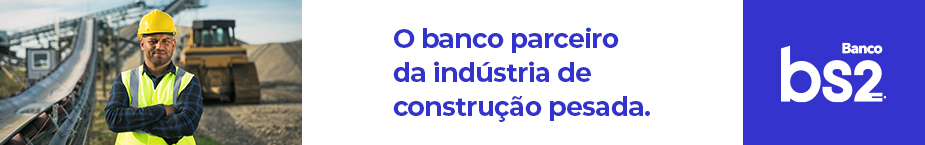 ESTADO DA PARAÍBAAVISO DE REABERTURA DE PRAZO PREGÃO Nº 283/2022 Comunicamos a reabertura de prazo da licitação supracitada, processo Nº 50613001334202284, publicada no D.O.U de 08/09/2022. Objeto: Pregão Eletrônico - Contratação de empresa para execução de Serviços de Manutenção (Conservação/Recuperação) nas Rodovias BR-230/PB, BR-361/PB e BR-426/PB com vistas à execução de Plano Anual de Trabalho e Orçamento -P.A.T.O, para 03 (três) anos. Novo Edital: 20/10/2022 das 08h00 às 12h00 e de13h00 às 17h00. Endereço: Av. Cel. Estevão D´avila Lins, 392-cruz Das Armas JOAO PESSOA – PB - Entrega das Propostas: a partir de 20/10/2022 às 08h00 no site www.comprasnet.gov.br. Abertura das Propostas: 04/11/2022, às 14h00 no site www.comprasnet.gov.br. ESTADO DO RIO DE JANEIROSECRETARIA DE ESTADO DAS CIDADES ADMINISTRAÇÃO VINCULADA FUNDAÇÃO DEPARTAMENTO DE ESTRADAS DE RODAGEM COORDENADORIA DE LICITAÇÕES A COORDENADORIA DE LICITAÇÕES TORNA PÚBLICO QUE FARÁ REALIZAR A LICITAÇÃO ABAIXO ESPECIFICADA: REF: CONCORRÊNCIA Nº 038/2022. TIPO: Menor Preço Global e Regime de Empreitada por Preço Unitário. Execução de obras de implantação na rodovia RJ-162, terraplanagem, drenagem, pavimentação e sinalização, no trecho do distrito de Sodrelândia ao início do pavimento existente (próximo à rua João Danetra), est. 423+0,00 a est. 939+18,40, no município de Trajano de Moraes - RJ, numa extensão de 10,34 km. O R Ç A M E N TO OFICIAL: R$ 61.180.699,25 (sessenta e um milhões cento e oitenta mil seiscentos e noventa e nove reais e vinte e cinco centavos). DATA DA LICITAÇÃO: 06/12/2022 às 11:00 horas. PROCESSO Nº SEI-330022/001350/2022. O Edital estará à disposição dos interessados para aquisição, no anexo do aviso do site http://www.der.rj.gov.br/licitação ou www.compras.rj.gov.br podendo também ser solicitado através do e-mail: liccp@der.rj.gov.br; liccp.der@gmail.com, ou alternativamente, ser adquirido em meio digital, mediante a entrega de 3 (três) DVD-R com capa de papel, na Av. Presidente Vargas, 1.100, 4º andar - Centro - Rio de Janeiro, no Expediente da Coordenadoria de Licitações, no horário de 10 às 16horas, após agendamento por e-mail.- PATROCÍNIO INSTITUCIONAL-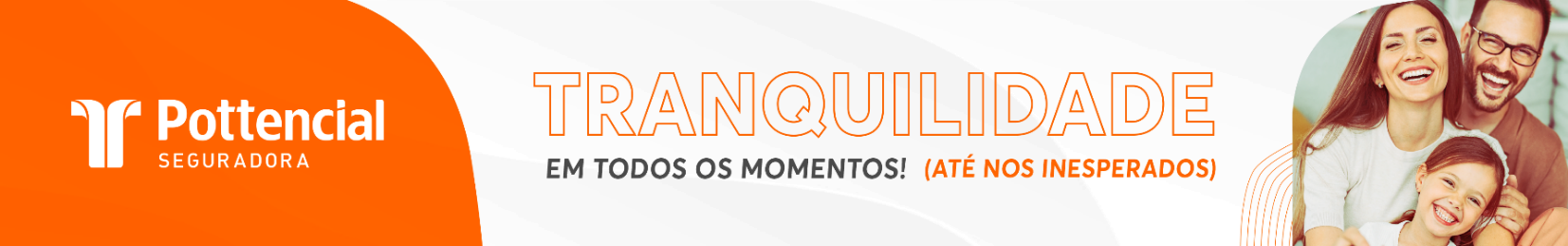 A COORDENADORIA DE LICITAÇÕES TORNA PÚBLICO QUE FARÁ REALIZAR A LICITAÇÃO ABAIXO ESPECIFICADA: REF: CONCORRÊNCIA Nº 037/2022. TIPO: MENOR PREÇO GLOBAL E REGIME DE EMPREITADA POR PREÇO UNITÁRIO. Trecho 4 (RJ-106) - Obra de Reconstrução de Pavimento e Projeto Executivo- A partir de Araruama - Trecho 4 da RJ-106 até São Pedro Da Aldeia em uma extensão de 22,6 Km. O R Ç A M E N TO OFICIAL: R$ 49.778.595,18 (quarenta e nove milhões setecentos e setenta e oito mil quinhentos e noventa e cinco reais e dezoito centavos). DATA DA LICITAÇÃO: 01/12/2022 às 15:00 horas. PROCESSO Nº SEI-160002/000466/2022. O Edital estará à disposição dos interessados para aquisição, no anexo do aviso do site http://www.der.rj.gov.br/licitação ou www.compras.rj.gov.br podendo também ser solicitado através do e-mail: liccp@der.rj.gov.br; liccp.der@gmail.com, ou alternativamente, ser adquirido em meio digital, mediante a entrega de 3 (três) DVD-R com capa de papel, na Av. Presidente Vargas, 1.100, 4º andar - Centro - Rio de Janeiro, no Expediente da Coordenadoria de Licitações, no horário de 10 às 16horas, após agendamento por e-mail. A COORDENADORIA DE LICITAÇÕES TORNA PÚBLICO QUE FARÁ REALIZAR A LICITAÇÃO ABAIXO ESPECIFICADA: REF: CONCORRÊNCIA Nº 036/2022 TIPO: MENOR PREÇO GLOBAL E REGIME DE EMPREITADA POR PREÇO UNITÁRIO. Obra de Implantação de Rodovia, no Trecho Entre o Fim do Pavimento no Bairro Casa da Lua (Resende) e Div. RJ/SP, com extensão de 18,50 KM. O R Ç A M E N TO OFICIAL: R$ 99.707.635,86 (noventa e nove milhões, setecentos e sete mil seiscentos e trinta e cinco reais e oitenta e seis centavos). DATA DA LICITAÇÃO: 01/12/2022 às 11:00 horas. PROCESSO Nº SEI-330022/001538/2022. O Edital estará à disposição dos interessados para aquisição, no anexo do aviso do site http://www.der.rj.gov.br/licitação ou www.compras.rj.gov.br podendo também ser solicitado através do e-mail: liccp@der.rj.gov.br; liccp.der@gmail.com, ou alternativamente, ser adquirido em meio digital, mediante a entrega de 3 (três) DVD-R com capa de papel, na Av. Presidente Vargas, 1.100, 4º andar - Centro - Rio de Janeiro, no Expediente da Coordenadoria de Licitações, no horário de 10 às 16horas, após agendamento por e-mail. A COORDENADORIA DE LICITAÇÕES TORNA PÚBLICO QUE FARÁ REALIZAR A LICITAÇÃO ABAIXO ESPECIFICADA: REF: CONCORRÊNCIA Nº 035/2022. TIPO: MENOR PREÇO GLOBAL E REGIME DE EMPREITADA POR PREÇO UNITÁRIO.Execução de Obras na RJ-204 para Melhorias Físicas e Operacionais destinada a Restauração de Pavimento, Drenagem, Pavimentação e Sinalização no Trecho Cacunda/Vila Nova de Campos Entr. BR-356 (Cacunda/Cardoso Moreira) - Entr. RJ-228 (Vila Nova de Campos/Campos dos Goytacazes), Com Extensão de 19,56KM. O R Ç A M E N TO OFICIAL: R$ 93.883.429,69 (noventa e três milhões, oitocentos e oitenta e três mil, quatrocentos e vinte e nove reais e sessenta e nove centavos). PRAZO: 18 (dezoito) meses. DATA DA LICITAÇÃO: 30/11/2022 às 15:00 horas. PROCESSO Nº S E I - 3 3 0 0 2 2 / 0 0 11 9 0 / 2 0 2 2 . O Edital estará à disposição dos interessados para aquisição, no anexo do aviso do site http://www.der.rj.gov.br/licitação ou www.compras.rj.gov.br podendo também ser solicitado através do e-mail: liccp@der.rj.gov.br; liccp.der@gmail.com, ou alternativamente, ser adquirido em meio digital, mediante a entrega de 3 (três) DVD-R com capa de papel, na Av. Presidente Vargas, 1.100, 4º andar - Centro - Rio de Janeiro, no Expediente da Coordenadoria de Licitações, no horário de 10 às 16horas, após agendamento por e-mail. A COORDENADORIA DE LICITAÇÕES TORNA PÚBLICO QUE FARÁ REALIZAR A LICITAÇÃO ABAIXO ESPECIFICADA: REF: CONCORRÊNCIA Nº 032/2022. TIPO: MENOR PREÇO GLOBAL E REGIME DE EMPREITADA POR PREÇO UNITÁRIO.Obra de Reconstrução de Pavimento e Projeto Executivo - a partir de Sampaio Correa no trecho 3 da RJ-106 até Araruama em uma extensão de 30,6 km. Nos municípios de Saquarema e Araruama no Estado do Rio de Janeiro. O R Ç A M E N TO OFICIAL: R$ 72.718.059,67 (setenta e dois milhões, setecentos e dezoito mil, cinquenta e nove reais e sessenta e sete centavos). PRAZO: 300 (trezentos) dias. DATA DA LICITAÇÃO: 30/11/2022 às 11:00 horas. PROCESSO Nº SEI-160002/000447/2022. O Edital estará à disposição dos interessados para aquisição, no anexo do aviso do site http://www.der.rj.gov.br/licitação ou www.compras.rj.gov.br podendo também ser solicitado através do e-mail: liccp@der.rj.gov.br; liccp.der@gmail.com, ou alternativamente, ser adquirido em meio digital, mediante a entrega de 3 (três) DVD-R com capa de papel, na Av. Presidente Vargas, 1.100, 4º andar - Centro - Rio de Janeiro, no Expediente da Coordenadoria de Licitações, no horário de 10 às 16horas, após agendamento por e-mail.- PUBLICIDADE -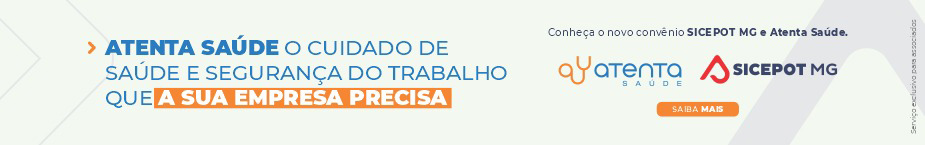  ÓRGÃO LICITANTE: SMOBI ÓRGÃO LICITANTE: SMOBIEDITAL: LICITAÇÃO SMOBI – LICITAÇÃO PÚBLICA NACIONAL (LPN) - SP N.º 028/2022 Data: 19/10/2022EDITAL: LICITAÇÃO SMOBI – LICITAÇÃO PÚBLICA NACIONAL (LPN) - SP N.º 028/2022 Data: 19/10/2022EDITAL: LICITAÇÃO SMOBI – LICITAÇÃO PÚBLICA NACIONAL (LPN) - SP N.º 028/2022 Data: 19/10/2022EDITAL: LICITAÇÃO SMOBI – LICITAÇÃO PÚBLICA NACIONAL (LPN) - SP N.º 028/2022 Data: 19/10/2022Endereço: Rua dos Guajajaras, 1107 – 14° andar - Centro, Belo Horizonte - MG, 30180-105Informações: Telefone: (31) 3277-8102 - (31) 3277-5020 - Sites: www.licitacoes.caixa.gov.br e www.pbh.gov.br - E-mail cpl.sudecap@pbh.gov.br Endereço: Rua dos Guajajaras, 1107 – 14° andar - Centro, Belo Horizonte - MG, 30180-105Informações: Telefone: (31) 3277-8102 - (31) 3277-5020 - Sites: www.licitacoes.caixa.gov.br e www.pbh.gov.br - E-mail cpl.sudecap@pbh.gov.br Endereço: Rua dos Guajajaras, 1107 – 14° andar - Centro, Belo Horizonte - MG, 30180-105Informações: Telefone: (31) 3277-8102 - (31) 3277-5020 - Sites: www.licitacoes.caixa.gov.br e www.pbh.gov.br - E-mail cpl.sudecap@pbh.gov.br Endereço: Rua dos Guajajaras, 1107 – 14° andar - Centro, Belo Horizonte - MG, 30180-105Informações: Telefone: (31) 3277-8102 - (31) 3277-5020 - Sites: www.licitacoes.caixa.gov.br e www.pbh.gov.br - E-mail cpl.sudecap@pbh.gov.br Endereço: Rua dos Guajajaras, 1107 – 14° andar - Centro, Belo Horizonte - MG, 30180-105Informações: Telefone: (31) 3277-8102 - (31) 3277-5020 - Sites: www.licitacoes.caixa.gov.br e www.pbh.gov.br - E-mail cpl.sudecap@pbh.gov.br Endereço: Rua dos Guajajaras, 1107 – 14° andar - Centro, Belo Horizonte - MG, 30180-105Informações: Telefone: (31) 3277-8102 - (31) 3277-5020 - Sites: www.licitacoes.caixa.gov.br e www.pbh.gov.br - E-mail cpl.sudecap@pbh.gov.br Objeto: Contrato de Empréstimo nº 4696/OC-BR Edital LPN SP n.º 028/2022 1. O Município de Belo Horizonte recebeu um empréstimo do Banco Interamericano de Desenvolvimento (doravante denominado “Banco”), em diversas moedas, no montante de US$ 56.000.000 (cinqüenta e seis milhões de dólares) para o financiamento do Programa de Modernização e Melhoria da Qualidade das Redes de Atenção em Saúde em Belo Horizonte - Melhor Saúde BH, e pretende aplicar parte dos recursos em pagamentos decorrentes do contrato para obra de reforma de edificação para instalação do Centro de Saúde Oswaldo Cruz. A licitação está aberta a todos os Concorrentes oriundos de países elegíveis do Banco. 2. O Município de Belo Horizonte, por meio de delegação da Secretaria de Municipal de Saúde para a Superintendência de Desenvolvimento da Capital, doravante denominado Contratante convida os interessados a se habilitarem e apresentarem propostas para a execução da obra de reforma de edificação para instalação do Centro de Saúde Oswaldo Cruz, compreendendo: reforma geral da edificação que possui subsolo e pavimento térreo, serviços de estrutura de concreto e metálica, com fundações em estaca raiz; alvenarias e divisões; cobertura; impermeabilizações; instalações Hidrossanitárias, incêndio e gás; instalações elétricas e de SPDA; esquadrias; serralheria; revestimentos cerâmicos e espuma acústica; pisos, rodapés, soleiras e peitoris; vidros e espelhos; pintura; sinalização tátil e placas em braile; placas indicativas e comunicação visual; urbanização e obras complementares (meio-fio, passeios, paisagismo); gases medicinais; climatização e exaustão mecânica; elevador/plataforma. Objeto: Contrato de Empréstimo nº 4696/OC-BR Edital LPN SP n.º 028/2022 1. O Município de Belo Horizonte recebeu um empréstimo do Banco Interamericano de Desenvolvimento (doravante denominado “Banco”), em diversas moedas, no montante de US$ 56.000.000 (cinqüenta e seis milhões de dólares) para o financiamento do Programa de Modernização e Melhoria da Qualidade das Redes de Atenção em Saúde em Belo Horizonte - Melhor Saúde BH, e pretende aplicar parte dos recursos em pagamentos decorrentes do contrato para obra de reforma de edificação para instalação do Centro de Saúde Oswaldo Cruz. A licitação está aberta a todos os Concorrentes oriundos de países elegíveis do Banco. 2. O Município de Belo Horizonte, por meio de delegação da Secretaria de Municipal de Saúde para a Superintendência de Desenvolvimento da Capital, doravante denominado Contratante convida os interessados a se habilitarem e apresentarem propostas para a execução da obra de reforma de edificação para instalação do Centro de Saúde Oswaldo Cruz, compreendendo: reforma geral da edificação que possui subsolo e pavimento térreo, serviços de estrutura de concreto e metálica, com fundações em estaca raiz; alvenarias e divisões; cobertura; impermeabilizações; instalações Hidrossanitárias, incêndio e gás; instalações elétricas e de SPDA; esquadrias; serralheria; revestimentos cerâmicos e espuma acústica; pisos, rodapés, soleiras e peitoris; vidros e espelhos; pintura; sinalização tátil e placas em braile; placas indicativas e comunicação visual; urbanização e obras complementares (meio-fio, passeios, paisagismo); gases medicinais; climatização e exaustão mecânica; elevador/plataforma. Objeto: Contrato de Empréstimo nº 4696/OC-BR Edital LPN SP n.º 028/2022 1. O Município de Belo Horizonte recebeu um empréstimo do Banco Interamericano de Desenvolvimento (doravante denominado “Banco”), em diversas moedas, no montante de US$ 56.000.000 (cinqüenta e seis milhões de dólares) para o financiamento do Programa de Modernização e Melhoria da Qualidade das Redes de Atenção em Saúde em Belo Horizonte - Melhor Saúde BH, e pretende aplicar parte dos recursos em pagamentos decorrentes do contrato para obra de reforma de edificação para instalação do Centro de Saúde Oswaldo Cruz. A licitação está aberta a todos os Concorrentes oriundos de países elegíveis do Banco. 2. O Município de Belo Horizonte, por meio de delegação da Secretaria de Municipal de Saúde para a Superintendência de Desenvolvimento da Capital, doravante denominado Contratante convida os interessados a se habilitarem e apresentarem propostas para a execução da obra de reforma de edificação para instalação do Centro de Saúde Oswaldo Cruz, compreendendo: reforma geral da edificação que possui subsolo e pavimento térreo, serviços de estrutura de concreto e metálica, com fundações em estaca raiz; alvenarias e divisões; cobertura; impermeabilizações; instalações Hidrossanitárias, incêndio e gás; instalações elétricas e de SPDA; esquadrias; serralheria; revestimentos cerâmicos e espuma acústica; pisos, rodapés, soleiras e peitoris; vidros e espelhos; pintura; sinalização tátil e placas em braile; placas indicativas e comunicação visual; urbanização e obras complementares (meio-fio, passeios, paisagismo); gases medicinais; climatização e exaustão mecânica; elevador/plataforma. Objeto: Contrato de Empréstimo nº 4696/OC-BR Edital LPN SP n.º 028/2022 1. O Município de Belo Horizonte recebeu um empréstimo do Banco Interamericano de Desenvolvimento (doravante denominado “Banco”), em diversas moedas, no montante de US$ 56.000.000 (cinqüenta e seis milhões de dólares) para o financiamento do Programa de Modernização e Melhoria da Qualidade das Redes de Atenção em Saúde em Belo Horizonte - Melhor Saúde BH, e pretende aplicar parte dos recursos em pagamentos decorrentes do contrato para obra de reforma de edificação para instalação do Centro de Saúde Oswaldo Cruz. A licitação está aberta a todos os Concorrentes oriundos de países elegíveis do Banco. 2. O Município de Belo Horizonte, por meio de delegação da Secretaria de Municipal de Saúde para a Superintendência de Desenvolvimento da Capital, doravante denominado Contratante convida os interessados a se habilitarem e apresentarem propostas para a execução da obra de reforma de edificação para instalação do Centro de Saúde Oswaldo Cruz, compreendendo: reforma geral da edificação que possui subsolo e pavimento térreo, serviços de estrutura de concreto e metálica, com fundações em estaca raiz; alvenarias e divisões; cobertura; impermeabilizações; instalações Hidrossanitárias, incêndio e gás; instalações elétricas e de SPDA; esquadrias; serralheria; revestimentos cerâmicos e espuma acústica; pisos, rodapés, soleiras e peitoris; vidros e espelhos; pintura; sinalização tátil e placas em braile; placas indicativas e comunicação visual; urbanização e obras complementares (meio-fio, passeios, paisagismo); gases medicinais; climatização e exaustão mecânica; elevador/plataforma. DATAS: Recebimento das propostas: até 12/12/2022. Julgamento das propostas: 12/12/2022.PRAZO DE EXECUÇÃO DAS OBRAS O prazo de execução da obra é de 360 (trezentos e sessenta) dias corridos contados da emissão da ordem de serviço.  O prazo de vigência do contrato é de 510 (quinhentos e dez) dias corridos contados da assinatura do contrato.DATAS: Recebimento das propostas: até 12/12/2022. Julgamento das propostas: 12/12/2022.PRAZO DE EXECUÇÃO DAS OBRAS O prazo de execução da obra é de 360 (trezentos e sessenta) dias corridos contados da emissão da ordem de serviço.  O prazo de vigência do contrato é de 510 (quinhentos e dez) dias corridos contados da assinatura do contrato.VALORESVALORESVALORESVALORESVALORESVALORESValor Estimado da ObraCapital Social Capital Social Garantia de PropostaGarantia de PropostaValor do EditalR$ 5.690.055,36Patrimônio líquido igual ou superior a R$ 569.005,00 (quinhentos e sessenta e nove mil e cinco reais).Patrimônio líquido igual ou superior a R$ 569.005,00 (quinhentos e sessenta e nove mil e cinco reais).R$ -R$ -R$ -ÍNDICES ECONÔMICOS: 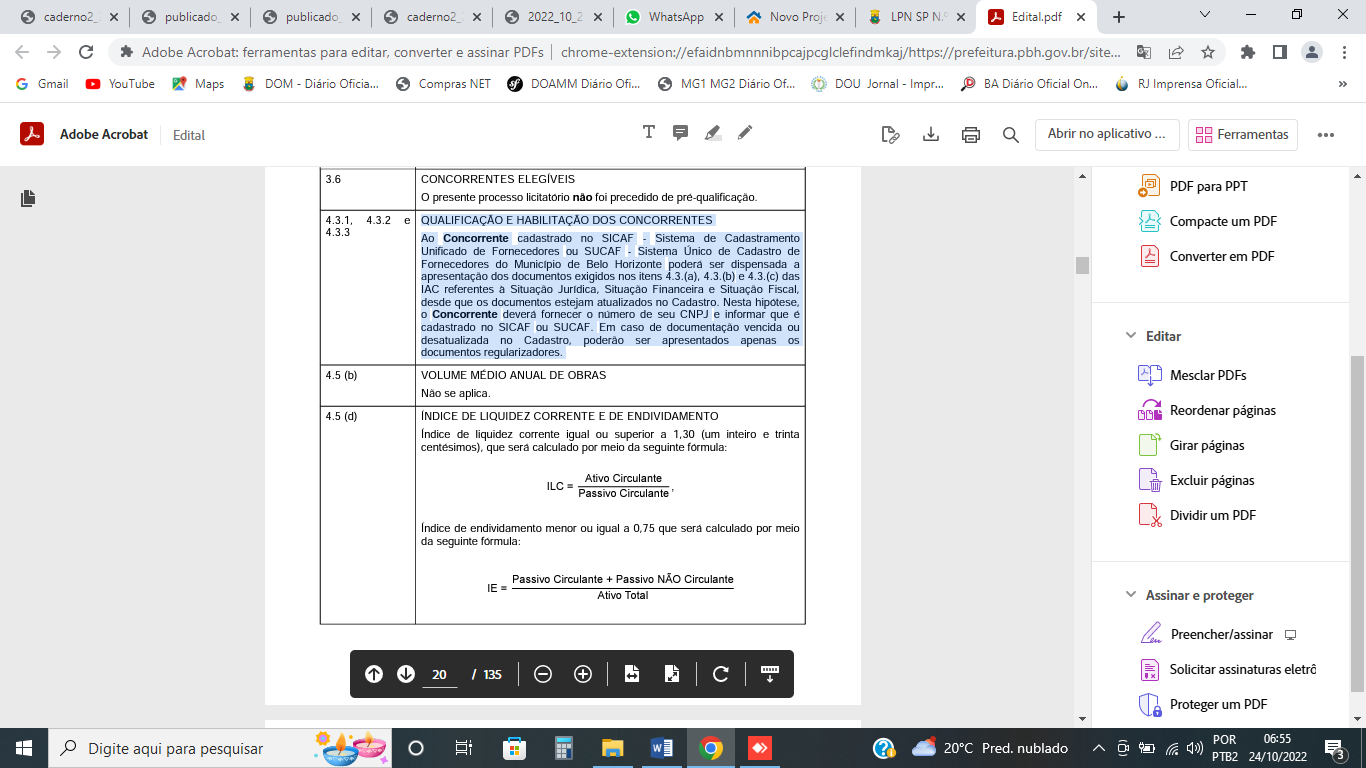 ÍNDICES ECONÔMICOS: ÍNDICES ECONÔMICOS: ÍNDICES ECONÔMICOS: ÍNDICES ECONÔMICOS: ÍNDICES ECONÔMICOS: QUALIFICAÇÃO E HABILITAÇÃO DOS CONCORRENTES Ao Concorrente cadastrado no SICAF - Sistema de Cadastramento Unificado de Fornecedores ou SUCAF - Sistema Único de Cadastro de Fornecedores do Município de Belo Horizonte poderá ser dispensada a apresentação dos documentos exigidos nos itens 4.3.(a), 4.3.(b) e 4.3.(c) das IAC referentes à Situação Jurídica, Situação Financeira e Situação Fiscal, desde que os documentos estejam atualizados no Cadastro. Nesta hipótese, o Concorrente deverá fornecer o número de seu CNPJ e informar que é cadastrado no SICAF ou SUCAF. Em caso de documentação vencida ou desatualizada no Cadastro, poderão ser apresentados apenas os documentos regularizadores.QUALIFICAÇÃO E HABILITAÇÃO DOS CONCORRENTES Ao Concorrente cadastrado no SICAF - Sistema de Cadastramento Unificado de Fornecedores ou SUCAF - Sistema Único de Cadastro de Fornecedores do Município de Belo Horizonte poderá ser dispensada a apresentação dos documentos exigidos nos itens 4.3.(a), 4.3.(b) e 4.3.(c) das IAC referentes à Situação Jurídica, Situação Financeira e Situação Fiscal, desde que os documentos estejam atualizados no Cadastro. Nesta hipótese, o Concorrente deverá fornecer o número de seu CNPJ e informar que é cadastrado no SICAF ou SUCAF. Em caso de documentação vencida ou desatualizada no Cadastro, poderão ser apresentados apenas os documentos regularizadores.QUALIFICAÇÃO E HABILITAÇÃO DOS CONCORRENTES Ao Concorrente cadastrado no SICAF - Sistema de Cadastramento Unificado de Fornecedores ou SUCAF - Sistema Único de Cadastro de Fornecedores do Município de Belo Horizonte poderá ser dispensada a apresentação dos documentos exigidos nos itens 4.3.(a), 4.3.(b) e 4.3.(c) das IAC referentes à Situação Jurídica, Situação Financeira e Situação Fiscal, desde que os documentos estejam atualizados no Cadastro. Nesta hipótese, o Concorrente deverá fornecer o número de seu CNPJ e informar que é cadastrado no SICAF ou SUCAF. Em caso de documentação vencida ou desatualizada no Cadastro, poderão ser apresentados apenas os documentos regularizadores.QUALIFICAÇÃO E HABILITAÇÃO DOS CONCORRENTES Ao Concorrente cadastrado no SICAF - Sistema de Cadastramento Unificado de Fornecedores ou SUCAF - Sistema Único de Cadastro de Fornecedores do Município de Belo Horizonte poderá ser dispensada a apresentação dos documentos exigidos nos itens 4.3.(a), 4.3.(b) e 4.3.(c) das IAC referentes à Situação Jurídica, Situação Financeira e Situação Fiscal, desde que os documentos estejam atualizados no Cadastro. Nesta hipótese, o Concorrente deverá fornecer o número de seu CNPJ e informar que é cadastrado no SICAF ou SUCAF. Em caso de documentação vencida ou desatualizada no Cadastro, poderão ser apresentados apenas os documentos regularizadores.QUALIFICAÇÃO E HABILITAÇÃO DOS CONCORRENTES Ao Concorrente cadastrado no SICAF - Sistema de Cadastramento Unificado de Fornecedores ou SUCAF - Sistema Único de Cadastro de Fornecedores do Município de Belo Horizonte poderá ser dispensada a apresentação dos documentos exigidos nos itens 4.3.(a), 4.3.(b) e 4.3.(c) das IAC referentes à Situação Jurídica, Situação Financeira e Situação Fiscal, desde que os documentos estejam atualizados no Cadastro. Nesta hipótese, o Concorrente deverá fornecer o número de seu CNPJ e informar que é cadastrado no SICAF ou SUCAF. Em caso de documentação vencida ou desatualizada no Cadastro, poderão ser apresentados apenas os documentos regularizadores.QUALIFICAÇÃO E HABILITAÇÃO DOS CONCORRENTES Ao Concorrente cadastrado no SICAF - Sistema de Cadastramento Unificado de Fornecedores ou SUCAF - Sistema Único de Cadastro de Fornecedores do Município de Belo Horizonte poderá ser dispensada a apresentação dos documentos exigidos nos itens 4.3.(a), 4.3.(b) e 4.3.(c) das IAC referentes à Situação Jurídica, Situação Financeira e Situação Fiscal, desde que os documentos estejam atualizados no Cadastro. Nesta hipótese, o Concorrente deverá fornecer o número de seu CNPJ e informar que é cadastrado no SICAF ou SUCAF. Em caso de documentação vencida ou desatualizada no Cadastro, poderão ser apresentados apenas os documentos regularizadores.OBSERVAÇÕES: 3. O Edital e seus anexos encontram-se disponíveis para acesso dos interessados no site da PBH, no link licitações e editais (www.prefeitura.pbh.gov.br/licitacoes) e também no endereço Rua dos Guajajaras, 1107, Bairro Lourdes, Belo Horizonte/MG – Telefone: 31- 32775180.Os interessados poderão obter maiores informações no mesmo endereço. 4. As propostas deverão ser entregues na Rua dos Guajajaras, 1107, Bairro Lourdes, Belo Horizonte/ MG até às 10:00h do dia 12 de dezembro de 2022 e serão abertas imediatamente após, na presença dos interessados que desejarem assistir à abertura. 5. O Concorrente poderá apresentar proposta individualmente ou como participante de um Consórcio.VISITA AO LOCAL DAS OBRAS Para agendar a visita, o Concorrente deverá contatar o Contratante, Marilusa Diniz – Gerente de Obras de Edificações I, através do telefone (31) 3277-8079 ou (31) 3277-8138 ou pelo e-mail: gobe1.sudecap@pbh.gov.br. Para a visita o Concorrente, ou o seu representante legal, deverá estar devidamente identificado, apresentando documento de identidade civil e documento expedido pela empresa comprovando sua habilitação para a realização da visita.ESCLARECIMENTOS SOBRE O EDITAL Prazo para o recebimento de solicitações de esclarecimentos: até 10 (dez) dias antes do encerramento do prazo para apresentação de propostas através do email cpl.sudecap@pbh.gov.br ou via carta protocolada endereçada ao Departamento de Licitações da Diretoria Jurídica da SUDECAP, situada em Belo Horizonte/MG, na Rua dos Guajajaras, 1.107 – 16º andar – Lourdes – CEP 30.180-105, no horário de 09h00min às 12:00 e de 13:00 às 17h30min.  Os esclarecimentos serão disponibilizados aos Concorrentes por meio do site do Mutuário: www.prefeitura.pbh.gov.br/licitacoes. Prazo para responder às solicitações de esclarecimento: até 5 (cinco) dias antes do encerramento do prazo para apresentação de propostas.https://prefeitura.pbh.gov.br/obras-e-infraestrutura/licitacao/concorrencia-028-2022 OBSERVAÇÕES: 3. O Edital e seus anexos encontram-se disponíveis para acesso dos interessados no site da PBH, no link licitações e editais (www.prefeitura.pbh.gov.br/licitacoes) e também no endereço Rua dos Guajajaras, 1107, Bairro Lourdes, Belo Horizonte/MG – Telefone: 31- 32775180.Os interessados poderão obter maiores informações no mesmo endereço. 4. As propostas deverão ser entregues na Rua dos Guajajaras, 1107, Bairro Lourdes, Belo Horizonte/ MG até às 10:00h do dia 12 de dezembro de 2022 e serão abertas imediatamente após, na presença dos interessados que desejarem assistir à abertura. 5. O Concorrente poderá apresentar proposta individualmente ou como participante de um Consórcio.VISITA AO LOCAL DAS OBRAS Para agendar a visita, o Concorrente deverá contatar o Contratante, Marilusa Diniz – Gerente de Obras de Edificações I, através do telefone (31) 3277-8079 ou (31) 3277-8138 ou pelo e-mail: gobe1.sudecap@pbh.gov.br. Para a visita o Concorrente, ou o seu representante legal, deverá estar devidamente identificado, apresentando documento de identidade civil e documento expedido pela empresa comprovando sua habilitação para a realização da visita.ESCLARECIMENTOS SOBRE O EDITAL Prazo para o recebimento de solicitações de esclarecimentos: até 10 (dez) dias antes do encerramento do prazo para apresentação de propostas através do email cpl.sudecap@pbh.gov.br ou via carta protocolada endereçada ao Departamento de Licitações da Diretoria Jurídica da SUDECAP, situada em Belo Horizonte/MG, na Rua dos Guajajaras, 1.107 – 16º andar – Lourdes – CEP 30.180-105, no horário de 09h00min às 12:00 e de 13:00 às 17h30min.  Os esclarecimentos serão disponibilizados aos Concorrentes por meio do site do Mutuário: www.prefeitura.pbh.gov.br/licitacoes. Prazo para responder às solicitações de esclarecimento: até 5 (cinco) dias antes do encerramento do prazo para apresentação de propostas.https://prefeitura.pbh.gov.br/obras-e-infraestrutura/licitacao/concorrencia-028-2022 OBSERVAÇÕES: 3. O Edital e seus anexos encontram-se disponíveis para acesso dos interessados no site da PBH, no link licitações e editais (www.prefeitura.pbh.gov.br/licitacoes) e também no endereço Rua dos Guajajaras, 1107, Bairro Lourdes, Belo Horizonte/MG – Telefone: 31- 32775180.Os interessados poderão obter maiores informações no mesmo endereço. 4. As propostas deverão ser entregues na Rua dos Guajajaras, 1107, Bairro Lourdes, Belo Horizonte/ MG até às 10:00h do dia 12 de dezembro de 2022 e serão abertas imediatamente após, na presença dos interessados que desejarem assistir à abertura. 5. O Concorrente poderá apresentar proposta individualmente ou como participante de um Consórcio.VISITA AO LOCAL DAS OBRAS Para agendar a visita, o Concorrente deverá contatar o Contratante, Marilusa Diniz – Gerente de Obras de Edificações I, através do telefone (31) 3277-8079 ou (31) 3277-8138 ou pelo e-mail: gobe1.sudecap@pbh.gov.br. Para a visita o Concorrente, ou o seu representante legal, deverá estar devidamente identificado, apresentando documento de identidade civil e documento expedido pela empresa comprovando sua habilitação para a realização da visita.ESCLARECIMENTOS SOBRE O EDITAL Prazo para o recebimento de solicitações de esclarecimentos: até 10 (dez) dias antes do encerramento do prazo para apresentação de propostas através do email cpl.sudecap@pbh.gov.br ou via carta protocolada endereçada ao Departamento de Licitações da Diretoria Jurídica da SUDECAP, situada em Belo Horizonte/MG, na Rua dos Guajajaras, 1.107 – 16º andar – Lourdes – CEP 30.180-105, no horário de 09h00min às 12:00 e de 13:00 às 17h30min.  Os esclarecimentos serão disponibilizados aos Concorrentes por meio do site do Mutuário: www.prefeitura.pbh.gov.br/licitacoes. Prazo para responder às solicitações de esclarecimento: até 5 (cinco) dias antes do encerramento do prazo para apresentação de propostas.https://prefeitura.pbh.gov.br/obras-e-infraestrutura/licitacao/concorrencia-028-2022 OBSERVAÇÕES: 3. O Edital e seus anexos encontram-se disponíveis para acesso dos interessados no site da PBH, no link licitações e editais (www.prefeitura.pbh.gov.br/licitacoes) e também no endereço Rua dos Guajajaras, 1107, Bairro Lourdes, Belo Horizonte/MG – Telefone: 31- 32775180.Os interessados poderão obter maiores informações no mesmo endereço. 4. As propostas deverão ser entregues na Rua dos Guajajaras, 1107, Bairro Lourdes, Belo Horizonte/ MG até às 10:00h do dia 12 de dezembro de 2022 e serão abertas imediatamente após, na presença dos interessados que desejarem assistir à abertura. 5. O Concorrente poderá apresentar proposta individualmente ou como participante de um Consórcio.VISITA AO LOCAL DAS OBRAS Para agendar a visita, o Concorrente deverá contatar o Contratante, Marilusa Diniz – Gerente de Obras de Edificações I, através do telefone (31) 3277-8079 ou (31) 3277-8138 ou pelo e-mail: gobe1.sudecap@pbh.gov.br. Para a visita o Concorrente, ou o seu representante legal, deverá estar devidamente identificado, apresentando documento de identidade civil e documento expedido pela empresa comprovando sua habilitação para a realização da visita.ESCLARECIMENTOS SOBRE O EDITAL Prazo para o recebimento de solicitações de esclarecimentos: até 10 (dez) dias antes do encerramento do prazo para apresentação de propostas através do email cpl.sudecap@pbh.gov.br ou via carta protocolada endereçada ao Departamento de Licitações da Diretoria Jurídica da SUDECAP, situada em Belo Horizonte/MG, na Rua dos Guajajaras, 1.107 – 16º andar – Lourdes – CEP 30.180-105, no horário de 09h00min às 12:00 e de 13:00 às 17h30min.  Os esclarecimentos serão disponibilizados aos Concorrentes por meio do site do Mutuário: www.prefeitura.pbh.gov.br/licitacoes. Prazo para responder às solicitações de esclarecimento: até 5 (cinco) dias antes do encerramento do prazo para apresentação de propostas.https://prefeitura.pbh.gov.br/obras-e-infraestrutura/licitacao/concorrencia-028-2022 OBSERVAÇÕES: 3. O Edital e seus anexos encontram-se disponíveis para acesso dos interessados no site da PBH, no link licitações e editais (www.prefeitura.pbh.gov.br/licitacoes) e também no endereço Rua dos Guajajaras, 1107, Bairro Lourdes, Belo Horizonte/MG – Telefone: 31- 32775180.Os interessados poderão obter maiores informações no mesmo endereço. 4. As propostas deverão ser entregues na Rua dos Guajajaras, 1107, Bairro Lourdes, Belo Horizonte/ MG até às 10:00h do dia 12 de dezembro de 2022 e serão abertas imediatamente após, na presença dos interessados que desejarem assistir à abertura. 5. O Concorrente poderá apresentar proposta individualmente ou como participante de um Consórcio.VISITA AO LOCAL DAS OBRAS Para agendar a visita, o Concorrente deverá contatar o Contratante, Marilusa Diniz – Gerente de Obras de Edificações I, através do telefone (31) 3277-8079 ou (31) 3277-8138 ou pelo e-mail: gobe1.sudecap@pbh.gov.br. Para a visita o Concorrente, ou o seu representante legal, deverá estar devidamente identificado, apresentando documento de identidade civil e documento expedido pela empresa comprovando sua habilitação para a realização da visita.ESCLARECIMENTOS SOBRE O EDITAL Prazo para o recebimento de solicitações de esclarecimentos: até 10 (dez) dias antes do encerramento do prazo para apresentação de propostas através do email cpl.sudecap@pbh.gov.br ou via carta protocolada endereçada ao Departamento de Licitações da Diretoria Jurídica da SUDECAP, situada em Belo Horizonte/MG, na Rua dos Guajajaras, 1.107 – 16º andar – Lourdes – CEP 30.180-105, no horário de 09h00min às 12:00 e de 13:00 às 17h30min.  Os esclarecimentos serão disponibilizados aos Concorrentes por meio do site do Mutuário: www.prefeitura.pbh.gov.br/licitacoes. Prazo para responder às solicitações de esclarecimento: até 5 (cinco) dias antes do encerramento do prazo para apresentação de propostas.https://prefeitura.pbh.gov.br/obras-e-infraestrutura/licitacao/concorrencia-028-2022 OBSERVAÇÕES: 3. O Edital e seus anexos encontram-se disponíveis para acesso dos interessados no site da PBH, no link licitações e editais (www.prefeitura.pbh.gov.br/licitacoes) e também no endereço Rua dos Guajajaras, 1107, Bairro Lourdes, Belo Horizonte/MG – Telefone: 31- 32775180.Os interessados poderão obter maiores informações no mesmo endereço. 4. As propostas deverão ser entregues na Rua dos Guajajaras, 1107, Bairro Lourdes, Belo Horizonte/ MG até às 10:00h do dia 12 de dezembro de 2022 e serão abertas imediatamente após, na presença dos interessados que desejarem assistir à abertura. 5. O Concorrente poderá apresentar proposta individualmente ou como participante de um Consórcio.VISITA AO LOCAL DAS OBRAS Para agendar a visita, o Concorrente deverá contatar o Contratante, Marilusa Diniz – Gerente de Obras de Edificações I, através do telefone (31) 3277-8079 ou (31) 3277-8138 ou pelo e-mail: gobe1.sudecap@pbh.gov.br. Para a visita o Concorrente, ou o seu representante legal, deverá estar devidamente identificado, apresentando documento de identidade civil e documento expedido pela empresa comprovando sua habilitação para a realização da visita.ESCLARECIMENTOS SOBRE O EDITAL Prazo para o recebimento de solicitações de esclarecimentos: até 10 (dez) dias antes do encerramento do prazo para apresentação de propostas através do email cpl.sudecap@pbh.gov.br ou via carta protocolada endereçada ao Departamento de Licitações da Diretoria Jurídica da SUDECAP, situada em Belo Horizonte/MG, na Rua dos Guajajaras, 1.107 – 16º andar – Lourdes – CEP 30.180-105, no horário de 09h00min às 12:00 e de 13:00 às 17h30min.  Os esclarecimentos serão disponibilizados aos Concorrentes por meio do site do Mutuário: www.prefeitura.pbh.gov.br/licitacoes. Prazo para responder às solicitações de esclarecimento: até 5 (cinco) dias antes do encerramento do prazo para apresentação de propostas.https://prefeitura.pbh.gov.br/obras-e-infraestrutura/licitacao/concorrencia-028-2022 